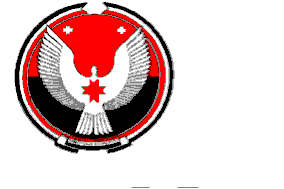 АДМИНИСТРАЦИЯ МУНИЦИПАЛЬНОГО ОБРАЗОВАНИЯ «ПЫБЬИНСКОЕ»«ПОБЬЯ» МУНИЦИПАЛ КЫЛДЫТЭТЛЭН АДМИНИСТРАЦИЕЗП О С Т А Н О В Л Е Н И Е27 марта 2015 года                                                                                                  № 21«О внесении изменений в ПостановлениеАдминистрации муниципального образования «Пыбьинское» №51 от 07.07.2014 г. «О  порядке определения перечня  информации о деятельности органов местного самоуправления муниципального образования «Пыбьинское», и перечне  информации размещаемой в сети «Интернет»На основании Протеста прокурора Балезинского района №56-2015 от 19.03.2015 г. на Порядок определения перечня информации о деятельности органов местного самоуправления муниципального образования «Пыбьинское», размещаемой в сети «Интернет», утвержденный постановлением главы муниципального образования «Пыбьинское» от 07.07.2014 г. №51администрация муниципального образования «Пыбьинское»ПОСТАНОВЛЯЕТ:В Перечень информации о деятельности органов местного самоуправления муниципального образования «Пыбьинское», размещаемой в сети Интернет» (Приложение №2) внести пункт 23 «Ежегодный  план  проведения  проверок  муниципального контроля  юридических лиц и  индивидуальных предпринимателей»Настоящее постановление разместить в сети Интернет на официальном сайте муниципального образования «Балезинский район» в разделе «Муниципальные поселения».Глава муниципального образования «Пыбьинское» 	А.И. Максимов     Приложение №1                                              к постановлению администрации  муниципального образования  «Пыбьинское» от 07.07.2014 г. № 51ПОРЯДОК  определения перечня информации о деятельности  органов местного самоуправления муниципального образования «Пыбьинское», размещаемой в сети «Интернет».1. Порядок определения перечня информации о деятельности органов местного самоуправления муниципального образования «Пыбьинское» Балезинского района Удмуртской Республики, размещаемой в сети Интернет (далее - Порядок), разработан в соответствии с Федеральным законом от 09.02.2009 г. № 8-ФЗ «Об обеспечении доступа к информации о деятельности государственных органов и органов местного самоуправления» (далее - Федеральный закон от 09.02.2009 № 8-ФЗ).2. Перечень информации о деятельности органов местного самоуправления муниципального образования «Пыбьинское», размещаемой в сети Интернет (далее - перечень), утверждается постановлением  администрации  муниципального образования «Пыбьинское». 3. Информация о деятельности органов местного самоуправления муниципального образования «Пыбьинское», предусмотренная Федеральным законом от 09.02.2009 г. № 8-ФЗ, подлежит включению в перечень и размещению на официальном сайте МО «Балезинский район», расположенном по электронному адресу: http://balezino.udmurt.ru, в разделе  «муниципальные поселения» (далее - официальный  сайт).4. Информационные материалы, предназначенные для размещения на официальном сайте, должны отражать официальную позицию  муниципального образования «Пыбьинское».5. Информационные материалы не должны содержать сведений, не предназначенных для размещения в информационных системах общего пользования.6. Информационные материалы подготавливаются ответственными специалистами Администрации  муниципального образования «Пыбьинское» на бумажном и электронном носителях, корректируются и подписываются должностными лицами  и передаются после их окончательного согласования  специалисту на размещение.7. Ответственность за своевременную актуализацию (обновление, удаление) информационных материалов, размещаемых в тематических разделах (подразделах), возлагается на специалиста-эксперта Администрации  муниципального образования «Пыбьинское».8. Перечень информации, утверждается правовым актом Администрации муниципального образования «Пыбьинское», в котором определяются периодичность размещения информации на официальном сайте, сроки обновления информации, обеспечивающие своевременность реализации и защиты пользователями информацией своих прав и законных интересов, иные требования к размещению указанной информации.            9. Контроль за обеспечением полноты и своевременную актуализацию информационных материалов  о деятельности Администрации осуществляет глава муниципального образования «Пыбьинское».                                                                                                          Приложение № 2к Постановлению администрации муниципального образования  «Пыбьинское» от 07.07.2014 г. № 51(в редакции изменений, внесенныхПостановлением администрации муниципального образования «Пыбьинское" № 21 от 27.03.2015 г.)ПЕРЕЧЕНЬинформации о деятельности органов местного самоуправления муниципального образования «Пыбьинское», размещаемой в сети «Интернет»№Содержание информацииПериодичность размещения, сроки обновленияОтветственные за предоставление информации 1234I. Общая информация об Администрации  МО «Пыбьинское» I. Общая информация об Администрации  МО «Пыбьинское» I. Общая информация об Администрации  МО «Пыбьинское» I. Общая информация об Администрации  МО «Пыбьинское» 1.Полное и сокращенное наименование Администрации, почтовый адрес, номера телефонов справочной службы (при наличии)Поддерживается в актуальном состоянииСпециалист администрации2.Сведения о полномочиях Администрации,  перечень нормативных правовых актов, определяющих полномочия АдминистрацииВ течение 5 рабочих дней со дня вступления в силу соответствующих нормативных правовых  актов. Специалист администрации  3.Структура Администрации (фамилия,  имя, отчество, а также  при согласии указанных лиц иные сведения)В течение 5 рабочих дней со дня утверждения либо изменения структурыСпециалист администрации 4.Сведения о руководителе Администрации (фамилия, имя, отчество)В течение 5 рабочих дней со дня назначения.Поддерживается в актуальном состоянииСпециалист администрации 5Сведения о средствах массовой информации, учрежденных органом местного самоуправленияПоддерживается в актуальном состоянииСпециалист администрации  II. Информация о нормотворческой деятельности Администрации II. Информация о нормотворческой деятельности Администрации II. Информация о нормотворческой деятельности Администрации II. Информация о нормотворческой деятельности Администрации 6.Муниципальные нормативные  правовые акты, изданные  администрацией МО «Пыбьинское», включая сведения о внесении в них изменений, признании их утратившими силу, признании их судом недействующими, а также сведения о государственной регистрации муниципальных правовых актов в случаях, установленных законодательством РФВ течение 10 рабочих дней со дня опубликования (регистрации)Специалисты администрации в компетенции которых находится разработка НПА7.Административные регламенты и стандарты муниципальных услугВ течение 5 рабочих дней со дня утвержденияСпециалисты администрации8.Тексты проектов нормативных правовых актов, внесенных в Совет депутатов МО «Пыбьинское»В течение 5 рабочих дней с момента внесенияСпециалисты администрации9.Информация о размещении заказов на поставки товаров, выполнение работ, оказание услуг для муниципальных нуждВ течение 5 рабочих дней со дня размещения заказаСпециалист администрации10Установленные формы обращений, заявлений, принимаемых к рассмотрению в соответствии с действующим законодательствомПоддерживается в актуальном состоянииОтветственное должностное лицо администрации 11Информация о мероприятиях, проводимых Администрацией Размещается ежемесячноПоддерживается в актуальном состоянииСпециалист  администрацииIII. Иная информация о текущей деятельности  III. Иная информация о текущей деятельности  III. Иная информация о текущей деятельности  III. Иная информация о текущей деятельности  12.Информация об участии Администрации МО «Пыбьинское» в целевых и иных программахРазмещается ежеквартально Поддерживается в актуальном состоянииСпециалист администрации13.Тексты официальных выступлений   Главы  МО «Пыбьинское»В течение 5 рабочих дней со дня выступленияСпециалист администрации14Сведения об использовании Администрацией  бюджетных средствЕжеквартально бухгалтер15Информация о кадровом обеспечении Администрации, включая порядок поступления на муниципальную службу, сведения о вакантных должностях, квалификационные требования к кандидатам, условия и результаты конкурсов, номера телефонов, по которым можно получить информацию по вопросу замещения вакантных должностейПоддерживается в актуальном состоянииСпециалист администрации16Информацию  о состоянии защиты населения и территорий от чрезвычайных ситуаций и принятых мерах по обеспечению их безопасности, о прогнозируемых и возникших чрезвычайных ситуациях,  о приемах и способах защиты населения от них, а также иную информацию подлежащею до ведению  администрацией МО «Пыбьинское» до сведения граждан и организаций в соответствии с федеральными законами, законами субъектов РФ Поддерживается в актуальном состоянииСпециалист администрации  17Информация о принимаемых мерах по противодействию коррупции в Администрации.  Поддерживать в актуальном состоянииСпециалист администрации18Информация о результатах проверок, проведенных  государственным органом, органом местного самоуправления в пределах полномочий, а так же о результатах проверок в органе местного самоуправленияПоддерживать в актуальном состоянииСпециалист администрации lV.Статистическая информация о деятельности органов местного самоуправления МО «Пыбьинское» lV.Статистическая информация о деятельности органов местного самоуправления МО «Пыбьинское» lV.Статистическая информация о деятельности органов местного самоуправления МО «Пыбьинское» lV.Статистическая информация о деятельности органов местного самоуправления МО «Пыбьинское»19Статистические данные и показатели, характеризующие состояние и динамику развития экономической, социальной и иных сфер жизнедеятельности, регулирования которых отнесено к полномочиям администрации МО «Пыбьинское»Поддерживать в актуальном состоянииСпециалист администрации V. Информация о работе Администрации с обращениями граждан (физических лиц), организаций (юридических лиц), общественных объединений, государственных органов и органов местного самоуправления V. Информация о работе Администрации с обращениями граждан (физических лиц), организаций (юридических лиц), общественных объединений, государственных органов и органов местного самоуправления V. Информация о работе Администрации с обращениями граждан (физических лиц), организаций (юридических лиц), общественных объединений, государственных органов и органов местного самоуправления V. Информация о работе Администрации с обращениями граждан (физических лиц), организаций (юридических лиц), общественных объединений, государственных органов и органов местного самоуправления 20Порядок и время приема граждан (физических лиц), в том числе представителей организаций (юридических лиц), общественных объединений, государственных органов, органов местного самоуправления, порядок рассмотрения их обращений с указанием актов, регулирующих эту деятельностьПоддерживается в актуальном состоянииОтветственное должностное лицо администрации Специалист администрации21Фамилия, имя и отчество должностных лиц Администрации, к полномочиям которых отнесены организация приема граждан, в том числе представителей организаций, общественных объединений, государственных органов и органов местного самоуправления, номер телефона, по которому можно получить справочную информацию В течение 5 рабочих дней со дня назначенияСпециалист администрации  22Обзоры обращений граждан (физических лиц), в том числе представителей организаций (юридических лиц), общественных объединений, государственных органов и органов местного самоуправления, а также обобщенная информация о результатах рассмотрения этих обращений и принятых мерахЕжеквартальноСпециалист администрации  23Ежегодный  план  проведения  проверок  муниципального контроля  юридических лиц и  индивидуальных предпринимателейПосле опубликования на официальном сайте Генеральной Прокуратуры РФСпециалист администрации